CURRICULUM VITAE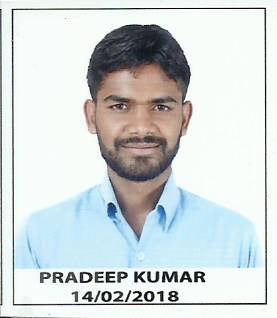 PRADEEP KUMAR[E-mail] : pradeepmahto.mahto3@gmail.comMobile no. : +918310871899Objective: A progressive carrier with an organization where my technical knowledge and my creative thinking will contribute to the organization’s achievement and my growth be a part of successful team accomplishing the goal.Educational Qualification:Technical Qualification: 2 year technical certification course by NTTF Bangalore in “manufacturing technology” under “LEARN & EARN” program.I had been appointed as a trainee in IFB Automotive PVT LTD. Which is one of the leading manufacturing industry. Ihave learned about manufacturing process like welding, riveting, clinching, caulking, assembly of parts and have sufficient knowledge about setting tools of the same.Following are roles as a trainee performed in two years certification program.First year – Worked as a operator from April 2016 to March 2017.Second year – Worked as Assistant supervisor from April 2017 to Now.Experience:Six month training in premsons motors kanke road ranchi.One year training in tata motors budhia agencies booty more ranchi.Academic Project:Strengths:Hard working.Honest,Self confidence.Positive attitude.Better performance in all situation.Hobbies and Interests:Plantation.Watching tv.Personal Details:Father’s name:	Mr. Balaram MahtoMother’s name:	Mrs. Kajari DeviDate of birth:	27-04-1994Permanent address:	Vill-Turup,P.O-Hesal,P.S-Angara,Dist-Ranchi,	State-Jharkhand,Pin-835103Languages Known:	English,Hindi and Regional(speaking & writing)Sex:	MaleMarital Status:	UnmarriedNationallity:	IndianDeclration:I hereby declare that all the imformation mentioned above are true and best of my knowledge.Place: RanchiDate: __ / __ / ____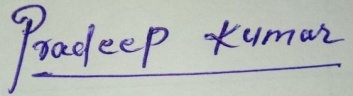                                                                                                                                                 signatureName of ExamName of University/BoardSchool/CollegeYear of passingResult Agg.(%)Diploma (Automobile)Deemed  UniversityB.I.T Mesra Ranchi201261.4%MatriculationJACS S High School Childag,Angara Ranchi200978.2%Project Title:Single wheel electric vehicleDuration:1 Year